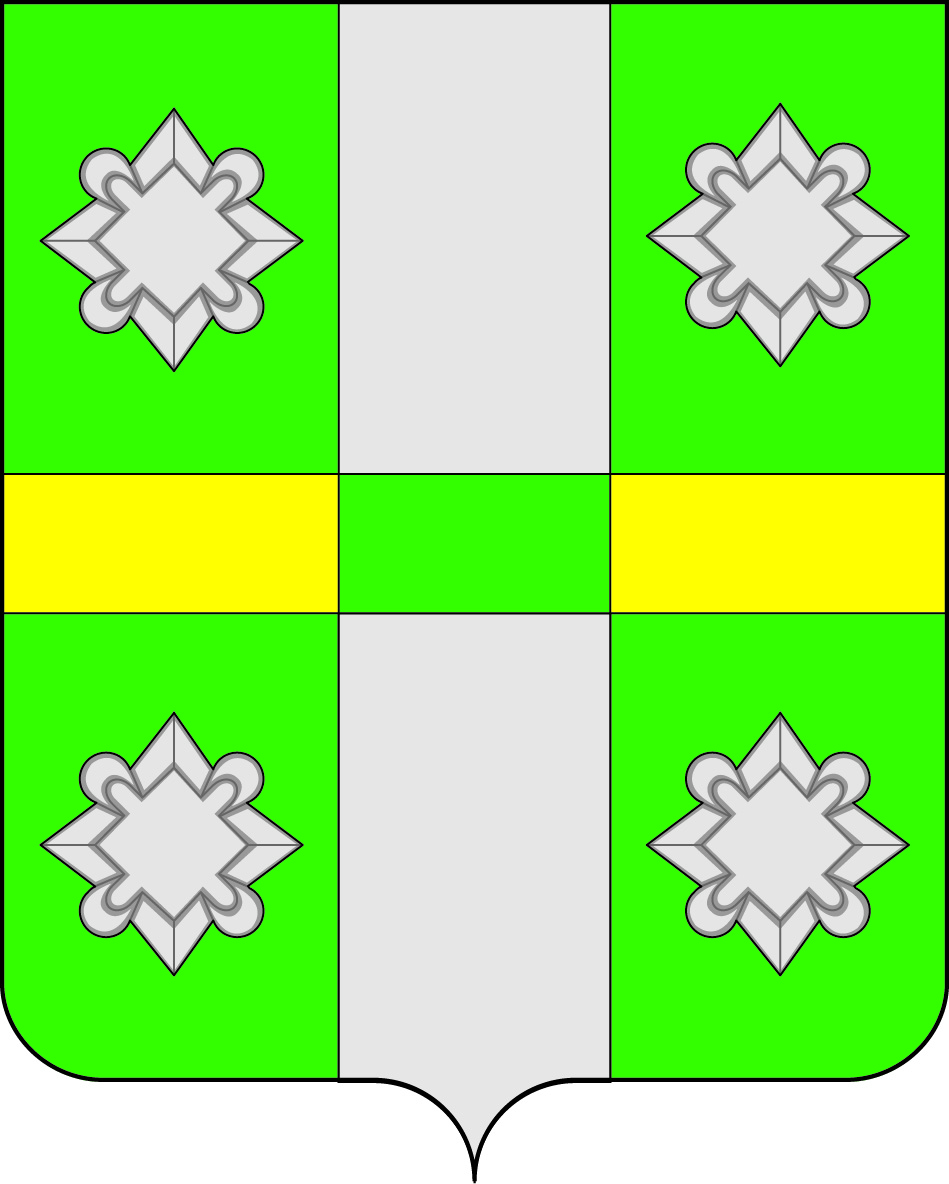                                                   Российская Федерация	Иркутская областьАдминистрацияГородского поселенияТайтурского муниципального образованияПОСТАНОВЛЕНИЕ         От 28.10.2015г                                                                                                   № 284п.Тайтурка     О продлении Муниципальной программы                                                      «Развитие  жилищно-коммунального хозяйства городского поселения Тайтурского муниципального образования на 2014-2017г.» до 2018 года. В связи с распределением бюджетных ассигнований на плановый период 2016-2018 годов, руководствуясь ст.179 Бюджетного кодекса РФ, Федеральным законом № 131-ФЗ от 06.10.2003г. «Об общих принципах организации местного самоуправления в Российской Федерации», Порядком разработки, утверждения и реализации муниципальных программ городского поселения Тайтурского муниципального образования, на основании ст.ст.23,46 Устава городского поселения Тайтурского муниципального образования, администрация городского поселения Тайтурского муниципального образованияПОСТАНОВЛЯЕТ:   1. Муниципальную программу «Развитие  жилищно-коммунального хозяйства городского поселения Тайтурского муниципального образования на 2014-2018г., утвержденную Постановлением Администрации городского поселения Тайтурского муниципального образования от 24.12.2013г №122 (далее - Программа) продлить до 2018 года и читать в следующей редакции «Развитие  жилищно-коммунального хозяйства городского поселения Тайтурского муниципального образования на 2014-2018г.,  2. Муниципальную программу «Развитие  жилищно-коммунального хозяйства городского поселения Тайтурского муниципального образования на 2014-2018г, утвержденную Постановлением Администрации городского поселения Тайтурского муниципального образования от 24.12.2013г №122 (далее - Программа) изложить в новой  редакции согласно Приложения №1.  3.Ведущему специалисту по бюджетно- финансовой политике администрации городского поселения Тайтурского муниципального образования  Малышевой М.П. предусмотреть при формировании бюджета  денежные средства для реализации  программы «Развитие  жилищно-коммунального хозяйства городского поселения Тайтурского муниципального образования на 2014-2018г.,   4.Ведущему специалисту по кадровым вопросам и делопроизводству Перетолчиной О.С. опубликовать настоящее постановление в средствах массовой информации.   5. Ответственность за исполнение  данного Постановления  возложить на  главного специалиста по муниципальному хозяйству администрации городского поселения Тайтурского муниципального образования А.В. Никишову.   6.Контроль за исполнением постановления оставляю за собой.  Глава  городского поселения   Тайтурского муниципального образования                                                Е.А.АртёмовПриложение №1Утверждена ПостановлениемАдминистрации городского поселенияТайтурского муниципального образованияОт 28.10.2015г   № 284МУНИЦИПАЛЬНАЯ ПРОГРАММА ГОРОДСКОГО ПОСЕЛЕНИЯ ТАЙТУРСКОГО МУНИЦИПАЛЬНОГО ОБРАЗОВАНИЯ«Развитие жилищно-коммунального хозяйства  городского поселения Тайтурского муниципального образования »    на 2014-2018 годыр.п. Тайтурка2015 годРаздел 1. ПАСПОРТ МУНИЦИПАЛЬНОЙ ПРОГРАММЫ ГОРОДСКОГО ПОСЕЛЕНИЯТАЙТУРСКОГО МУНИЦИПАЛЬНОГО ОБРАЗОВАНИЯ «Развитие жилищно-коммунального хозяйства городского поселения Тайтурского муниципального образования» на 2014-2018 годы(далее – муниципальная программа)Раздел 2. Характеристика текущего состояний сферы реализации муниципальной программыОбеспечение высокого качества предоставления жилищно-коммунальных услуг  - один из приоритетов государственной политики в Российской Федерации, а наличие возможности улучшения жилищных условий является важнейшим показателем повышения благосостояния населения, предпосылкой социальной и экономической стабильности государства.Тайтурское муниципальное образование со статусом городского поселения входит в состав Усольского районного муниципального образования Иркутской области в соответствии с законом Иркутской области от 16.12.2004 г. № 84-оз «О статусе и границах муниципальных образований Усольского района Иркутской области». Кроме того, в Тайтурское муниципальное образование входят следующие населенные пункты: село Холмушино, деревни Буреть и Кочерикова. Все они относятся к сельским населенным пунктам. Рабочий поселок Тайтурка является административным центром Тайтурского муниципального образования. По данным администрации, по состоянию на 01.01.2011 г. общая численность населения муниципального образования составляет 6,3 тыс. чел. (см. таблицу 2.1.1).Тайтурское городское поселение расположено в южной лесостепной зоне, в предгорьях Восточного Саяна, на пологой Иркутско-Черемховской равнине, в долине р. Белой – левого притока р. Ангары, с абсолютными высотами 400-500 м. Рельеф местности спокойный, благоприятный для размещения застройки. Выгоды экономико-географическое положение поселения связаны с размещением на Транссибирской железнодорожной магистрали (ст. Белая, расстояние по железной дороге до областного центра составляет 83 км), автодороге федерального значения М-53 Красноярск-Иркутск, в пригородной зоне районного значения – г. Усолье-Сибирское (расстояние до города по автомобильной дороге составляет 31 км) и наличием территориальных резервов для развития.Тайтурское муниципальное образование расположено в северной части территории Усольского района, входит в Усольскую районную систему расселения и находится в административном подчинении г. Усолье-Сибирское - как центра Усольского муниципального района.Климат на территории Тайтурского муниципального образования резко континентальный, с суровой зимой и сравнительно теплым летом. Климат характеризуется заметной неоднородностью климатических условий. Количество атмосферных осадков увеличивается по мере роста высоты местности. Вблизи устья р. Белой выпадает 350- осадков в год, далее на запад – 400-, а вверх по макросклону их годовая сумма увеличивается до 500- и более.Среднегодовая температура воздуха в приангарской части территории -1,2- -1,4; в предсаянье –2,6- -3,0; продолжительность безморозного периода 112 и <100 дней, соответственно. Только среднеиюльские (18,6-17,0), а особенно среднеянварские (-21,3- -23,4) температуры, а также абсолютные минимумы (-43,1) и абсолютные максимумы температур (+32,6) слабо реагируют или не реагируют на орографию.Рождаемость р.п. Тайтурка в 2000-2006 гг. составляла 8,5-14,1 чел. на 1000 жителей, смертность – 19,6-27,6 чел. на 1000 жителей, естественная убыль – 7,2-15,0 чел. на 1000 жителей. За 2000-2006 г. население р.п. Тайтурка сократилось на 0,5 тыс. чел. В 2007-2010 гг. естественная убыль населения сменилась естественным приростом (кроме 2010 г.), составляющем 0,2-4,5 чел. на 1000 жителей, или 1-23 чел. в год. Механический прирост в 2002-2005 гг. достигал 2-57 чел. в год, но в последние годы (2006-2010 гг.) он сократился до 2-3 чел. в год.За последние два десятилетия общая численность населения населенных пунктов муниципального образования в целом уменьшилась на 0,9 тыс. жителей (в 1989-2009 гг. – на 13,4%). По состоянию на 1.01.2011 г. численность населения муниципального образования составила 6,3 тыс. чел., в том числе население р.п. Тайтурка - 4,9 тыс. чел.Сокращение рождаемости в 90-е годы ХХ века привело к значительному сокращению удельного веса лиц моложе трудоспособного возраста к . по сравнению с . (с 30,4% до 16,2%). Демографическая структура населения Тайтурского муниципального образования значительно отличается от демографической структуры в целом по городскому населению области, где удельный вес детских возрастов на . составил 18,0%, а пенсионных возрастов – 19,0%.В настоящее время на рассматриваемой территории Тайтурского МО размещается 15 объектов производственного, коммунально-складского, транспортного и сельскохозяйственного назначения. По отраслевому составу преобладают предприятия IV-V класса по санитарной классификации. Площадь занимаемой территории составляет свыше 92га. Площадки предприятий прекративших свою деятельность учитываются и часть из них может быть использована как резерв для размещения коммунально-складских и иных объектов.Бесперебойное снабжение населения коммунальными услугами зависит не только от деятельности организаций коммунальной инфраструктуры, но и от состояния жилищного фонда района. На I очередь строительства (2022 г.) в Тайтурском городском поселении средняя жилищная обеспеченность принимается в существующей и проектируемой малоэтажной застройке в размере 20 м2 общей площади на одного жителя. В соответствии с проектным решением, общий жилищный фонд поселения составит 130,0 тыс. м2 общей площади. Существующий жилищный фонд населенных пунктов поселения составляет 116,1 тыс. м2 общей площади, до конца I очереди строительства в качестве опорного подлежит сохранению 112,8 тыс. м2 жилищного фонда городского поселения. К сносу на I очередь предусмотрены дома со сверхнормативным износом – 2,5 тыс. м2, а также жилые дома, предлагаемые к сносу в связи с организацией санитарно-защитных зон в д. Холмушино от известкового карьера – 0,8 тыс. м2.Общий объем сноса, предусмотренного на I очередь составит 3,3 тыс. м2 или 49,2% от всего объема сноса, предусмотренного по проекту (таблица 5.20).Проектное решение на I очередь генерального плана населенных пунктов Тайтурского городского поселения предусматривает размещение нового строительства на свободной от застройки территории и на территории бывших производственных зон. Общий объем жилищного строительства на I очередь составит 17,2 тыс. м2 общей площади или 45,3% всего нового строительства проекта. Проектируемый жилищный фонд распределяется по населенным пунктам следующим образом: в р.п. Тайтурка – 13,0 тыс. м2 общей площади – 75,6%;в д. Буреть – 1,8 тыс. м2 общей площади – 10,5%;в д. Кочерикова – 1,0 тыс. м2 общей площади – 5,8%;в с. Холмушино - 1,4 тыс. м2 общей площади – 8,1%.На сегодняшний день система жилищно-коммунального хозяйства является крайне неэффективной и затратной. Содержание этой системы в ее нынешнем виде непосильно ни для потребителей жилищно-коммунальных услуг, ни для бюджетной сферы, ни для организации жилищно-коммунального комплекса.Анализ эксплуатации отопительных котельных, систем теплоснабжения, водоснабжения, водоотведения Тайтурского муниципального образования  показал, что объекты коммунальной инфраструктуры имеют большой физический износ, на большинстве из них установлено малоэффективное оборудование, применяются устаревшие технологии. Имеют место большие потери: тепла при транспортировке теплоносителя и отсутствие контроля за его использованием потребителями и воды при ее транспортировке от водозабора до потребителя.Администрацией Тайтурского муниципального образования  и предприятием коммунальной службы  ОАО «Облжилкомхоз» при значительной поддержке министерства жилищной политики Иркутской области была проделана значительная работа по повышению эффективности тепло- и водоснабжения Тайтурского МО. Администрацией Тайтурского МО ежегодно утверждались и выполнялись неотложные мероприятия по подготовке объектов коммунальной сферы к отопительным сезонам. Невысокая собираемость платежей с населения и прочих потребителей за жилищно-коммунальные услуги привела к тому, что системы жизнеобеспечения Тайтурского муниципального образования, такие как водоснабжение, водоотведение, теплоснабжение и электроснаюжение находятся в неудовлетворительном состоянии. В настоящее время средний уровень износа водопроводных сетей – 70%,  тепловых – 50 %, канализационных – 75%.Следствием износа и технологической отсталости объектов инфраструктуры является низкое предоставление коммунальных услуг, не соответствующее запросам потребителей.Также отмечается повсеместное несоответствие фактического объема инвестиций в модернизацию объектов коммунальной инфраструктуры, минимальным их потребностям. Неэффективное использование природных ресурсов выражается в высоких потерях воды, тепловой энергии в процессе производства и транспортировки ресурсов до потребителей. Вследствие износа объектов коммунальной инфраструктуры суммарные потери в тепловых сетях достигают 40 % произведенной тепловой энергии. Серьезной проблемой Тайтурского муниципального образования является многоэтажный жилищный фонд (20 домов), в которых проживает около 1011 человек. В структуре расходов ЖКХ удельный вес ремонта составляет 1-2 % от потребности 50 – 60 %.При этом стоимость коммунальных услуг для населения в последние годы значительно возросла. Действующий в большинстве случаев затратный метод формирования тарифов на услуги теплоснабжения, водоотведения и водоснабжения с использованием нормативной рентабельности стимулирует организации коммунального комплекса к завышению собственных издержек, приводит к повышению уровня износа объектов коммунальной инфраструктуры.Для повышения качества предоставления коммунальных услуг и эффективности использования природных ресурсов необходимо обеспечить масштабную реализацию проектов модернизации объектов коммунальной инфраструктуры.Модернизация объектов коммунальной инфраструктуры позволит:- обеспечить более комфортные условия проживания населения Тайтурского муниципального образования путем повышения качества предоставления коммунальных услуг;- уменьшить объемы ветхого и аварийного жилого фонда;- решить проблему водоснабжения с.Холмушино, д.Кочерикова;- снизить потребление энергетических ресурсов в результате снижения потерь в процессе доставки энергоресурсов потребителям;- обеспечить более рациональное использование водных ресурсов;Решить проблему повышения качества предоставления коммунальных услуг, улучшения экологической ситуации на территории  возможно только путем объединения усилий  органов власти и привлечения средств внебюджетных источников.Поэтому одной из основных задач является формирование условий, обеспечивающих привлечение средств внебюджетных источников для модернизации объектов коммунальной инфраструктуры.К коммунальным услугам, предоставляемым населению Тайтурского муниципального образования и рассматриваемым в рамках Программы, относятся:- водоснабжение;- водоотведение;- теплоснабжение;- электроснабжение;- утилизация твердых бытовых отходов.ВодоснабжениеИсточником водоснабжения населённых пунктов Тайтурского муниципального образования  является река Белая и подземные источники.Водоснабжение рабочего посёлка Тайтурка представлено поверхностным водозабором мощностью 0,018 тыс.м³/сут. Водозабор открытого типа расположен на левом берегу реки Белая. В состав водозаборных сооружений входит насосная станция первого подъёма и два водовода. Диаметр водоводов 400 мм, протяжённость 158 метров. Насосная станция оборудована четырьмя насосами марки Д-320, три из которых находятся в резерве.Протяжённость сетей водоснабжения составляет 9,82 км из них 5,46 км ветхие. На сетях установлены пожарные гидранты и водоразборные колонки. Часть населения пользуется водой из колодцев.По информации предоставленной «Территориальным отделом водных ресурсов по Иркутской области» водопотребление р.п. Тайтурка за 2010 г. составило 136 тыс. м³ в год. Водоснабжение д. Буреть осуществляется  подземными источниками – двумя артезианскими скважинами, оборудованными насосами ЭЦВ-6-6,3-125. Часть населения деревни для хозяйственных нужд пользуется водой из реки.Сети водоснабжения д. Буреть имеют общую протяженность 2,8 км, в том числе ветхие – 0,5 км.Потребность в питьевой воде населения д. Кочерикова обеспечивается привозной водой из р.п. Тайтурка и д. Буреть.В настоящее время население с. Холмушино снабжается водой из собственных скважин и колодцев. Подача воды из скважины в сеть водопровода с водоразборными колонками прекращена. Для противопожарных целей в селе Холмушино имеется противопожарный резервуар 250 м³, год ввода в эксплуатацию 1965 г., который в настоящее время не функционирует.Мероприятия, предусмотренные подпрограммой развития коммунальной инфраструктуры Тайтурского муниципального образования:Водоснабжение р.п. Тайтурка выполняется по существующему состоянию из р. Белая с реконструкцией водозабора и строительством станции очистки воды. Также возможно провести разведку месторождений подземных вод с утверждением запасов и последующей организацией водоснабжения населённых пунктов из подземных источников.Требуемый объем неприкосновенного запаса воды в РЧВ, объединенного хозяйственно-противопожарного водоснабжения включает в себя пожарный  и аварийный объемы воды.Рабочий поселок Тайтурка Усольского района Иркутской области, согласно картам сейсмического районирования ОСР-97 относится к зоне с расчетной сейсмической интенсивностью 8 баллов. В районах с сейсмичностью 8 и 9 баллов в емкостях предусматривается объем воды на пожаротушение в два раза больше расчетного и аварийный объем воды, обеспечивающий производственные нужды по аварийному графику и хозяйственно-питьевые нужды в размере 70 % расчетного расхода не менее 8 ч в районах с сейсмичностью 8 баллов (п. 15.3 СНиП 2.04.02-84*).ВодоотведениеВ Тайтурском муниципальном образовании централизованная система водоотведения существует только в п. Тайтурка. Протяжённость сетей канализации составляет 3,75 км. Канализационных очистных сооружений в посёлке нет. Стоки перекачиваются на очистные сооружения посёлка Средний. Для перекачки стоков в поселке имеются 3 канализационных насосных станции. Неблагоустроенное жильё,  населённых пунктов Тайтуркского муниципального образования, обустроено дворовыми туалетами и выгребными ямами. В посёлке Тайтурка 46 выгребных ям. Стоки из выгребов откачиваются автоцистернами и вывозятся на канализационные насосные станции.Общее количество поступающих стоков, в том числе проходящих через КОС р.п. Средний – 100,8 тыс. м3/год.В населенных пунктах Тайтурского муниципального образования предусматривается канализование сточных вод в непроницаемые выгребы для вновь размещаемых объектов капитального строительства с последующим вывозом на очистные сооружения п. Средний.За  годы эксплуатации водоотводные трубы и выгребные ямы пришли в негодность, что требует капитального ремонта данных инженерных инфраструктур.ТеплоснабжениеЖилищный фонд Тайтурского городского поселения составляет 1703 ед., площадью  105,89 тыс. м2. Имеют централизованное теплоснабжение 70 ед. площадью 28,27 тыс.м2 из них 19 домов имеют этажность 2 и более этажа, имеют централизованное водоснабжение 4,11% .Тепловую энергию на территории Тайтурского городского поселения  вырабатывают 13 теплоисточников. В р.п. Тайтурка функционируют 6 теплоисточников из них 5 котельных работают на угле, 1 котельная на электроэнергии. Наиболее крупной является котельная №1 с установленной мощностью 8 Гкал/ч. В котельной установлены 4 котла КВВТшп. Наряду с котельной №1 функционируют: котельная №2 ст.Белая, котельная МЛПУ «Тайтурская участковая больница», котельная библиотеки, котельная ООО «ВРП Новотранс» - теплоисточники работают на угле. Котельная ЗАО «Иркутскагроснаб» работает на электроэнергии.В д. Буреть действуют 2 теплоисточника: котельная №3 и котельная ДК, оба теплоисточника работают на угле. Наиболее крупным источником является котельная №3.   В котельной установлены 3 котла КВм-0,6КБ, установленная мощность котельной 1,5 Гкал/ч.В остальных населенных пунктах действуют мелкие локальные теплоисточники:В с. Холмушино действуют 3 теплоисточника: котельная ФАП, котельная школы  - работают на электроэнергии, котельная ДК – на угле.В д. Кочерикова действуют 2 теплоисточника: котельная ДК - работает на угле, котельная ФАП -  в составе котельной ФАП: воздушные электрообогреватели, печное отопление.Неблагоустроенный жилищный фонд отапливается печами.Протяженность тепловых сетей в Тайтурском муниципальном образовании  составляет 6,37 км, из них ветхие 1,35 км.  Для обеспечения теплоснабжения, в основном, предусматривалось расширение имеющихся котельных при одновременной модернизации оборудования. При определении расходов тепла на отопление, вентиляцию и горячее водоснабжение в качестве справочных материалов применены:- СНиП 23-02-2003 «Тепловая защита зданий»- СНиП 2.04.01-85* «Внутренний водопровод и канализация зданий»В соответствии со СНиП 23-01-99 «Строительная климатология» температурный режим территории Тайтурского муниципального образования характеризуется следующими климатическими данными: средняя температура отопительного периода -8,5С, продолжительность отопительного периода  240 суток. Расчетная температура наружного воздуха для проектирования отопления и вентиляции -36С.Для проектируемых жилых и общественных зданий максимальный тепловой поток на отопление принят в соответствии с показателями нормируемого удельного расхода тепловой энергии на отопление зданий соответствующей этажности, приведенными в СНиП 23-02-2003 «Тепловая защита зданий», с соответствующим переводом в сопоставимые единицы (Ккал/ч); на вентиляцию общественных зданий – по удельным вентиляционным характеристикам зданий. Расходы тепла на горячее водоснабжение определены в соответствии со СНиП 2.04.01-85* «Внутренний водопровод и канализация зданий». Норма расхода горячей воды с температурой 55С на одного жителя принята 120 л/сутки. Газоснабжение1. Существующее состояниеВ Тайтурском муниципальном образовании в настоящее время газоснабжение природным газом отсутствует.2. Проектное предложение	Согласно корректировке Генеральной схемы газоснабжения и газификации Иркутской области, выполненной ОАО «Газпром Промгаз» в 2014-2015 году ожидается строительство магистрального газопровода Саянск-Ангарск-Иркутск и газораспределительной станции (ГРС) Усолье-Сибирское.Схемой намечается газификация р.п. Тайтурка. Для этого в 2016 году намечается строительство межпоселкового газопровода ГРС Усолье-Сибирское – Тайтурка протяженностью 2,58 км, потребность в газе составит 20,59 млн м3/год.Электроснабжение1. Существующее состояниеОсновными источниками электроснабжения Тайтурского МО являются ПС «Тайтурка» 35/10кВ и ПС «Буреть» 35/10 кВ. ПС «Буреть» получает питание  от ПС «Белореченская» по двухцепной воздушной линии (ВЛ) 35кВ.  ПС «Тайтурка» получает питание от ВЛ 35кВ ПС «Белореченская» - ПС «Мальта».Электроснабжение р.п. Тайтурка осуществляется от ПС «Тайтурка», электроснабжение д. Кочерикова и д. Буреть – от ПС «Буреть», а электроснабжение с. Холмушино осуществляется от ПС «Половина», расположенной за границами рассматриваемой территории в Мишелевском МО.По территории Тайтурского МО проходят следующие воздушные линии напряжением 35кВ и выше:ВЛ 500кВ УПК «Тыреть» - ПС «Иркутская»;ВЛ 220кВ ПС «Иркутская» - ПС «Лесная»;ВЛ 110кВ ТЭЦ№11 - ПС «Мальта».Электрические сети 35-500 кВ, проходящие по территории Тайтурского МО, выполнены воздушными двухцепными.Основными потребителями электроэнергии на рассматриваемой территории являются объекты социального, культурного и бытового назначения, жилищный сектор. По степени обеспечения надежности электроснабжения данные электроприемники относятся к III категории.Расчетные электрические нагрузки и электропотреблениеПодсчет электрических нагрузок выполнен с учетом всех потребителей, расположенных или намеченных к размещению в Тайтурском МО.Подсчет электрических нагрузок выполнен в соответствии с «Инструкцией по проектированию городских сетей» (РД34.20.185-94), с учетом «Нормативов для определения расчетных электрических нагрузок зданий (квартир), коттеджей, микрорайонов (кварталов) застройки и элементов городской распределительной сети», утвержденных  приказам Минтопэнерго России от 29.06.99г №213 («Изменение и дополнения раздела 2 РД34.20.185-94» и с учетом СП31-110-2003 («Проектирование и монтаж электроустановок жилых и общественных зданий»).Утилизация  твердых бытовых отходовГодовой объем образования твердых бытовых отходов (ТБО) от населения на территории Тайтурского муниципального образования за 2011 год составил 900 тонн в год. Отходы вывозятся на полигон складирования отходов в п. Тайтурка. Вывоз твердых бытовых отходов на площадку осуществляет  управляющая компания  ООО «Автомобилист».Работа спецавтотранспорта по вывозке ТБО осуществляется  в соответствии с маршрутными графиками.         Перспектива нового жилищного строительства в Тайтурском муниципальном образованииЖилищный фонд муниципального образования на 01.01.2011 составлял 106,5 тыс. м2 общей площади.Средняя обеспеченность по МО общей площадью на 1 человека – 18,4 м2 при населении 6,339 тыс. человек. Ветхий и аварийный жилищный фонд – 2,5 тыс.м2 Обеспеченность жилищного фонда основными видами инженерного оборудования составляет:Водопровод – 20,9%Канализацией – 20,9%Центральным отоплением – 23,6%Горячим водоснабжением – 24,7%В основном строительство жилья ведётся преимущественно индивидуальными  застройщиками. С 2002 года объемы индивидуального строительства растут.Совершенствование застройки жилых зон предусматривает:- сохранение и увеличение многообразия жилой среды и застройки, отвечающей запросам различных групп потребителей, размещение различных типов жилой застройки в зависимости от природных условий;- модернизацию и реконструкцию жилищного фонда, ликвидацию аварийного и ветхого жилищного фонда;- ликвидацию на жилых территориях объектов, противоречащих нормативным требованиям к использованию и застройке этих территорий;- формирование комплексной жилой среды, отвечающей социальным требованиям, доступности жилья, объектов и центров повседневного обслуживания.Раздел 3. Цель и задачи муниципальной программы, целевые показатели  муниципальной программы, сроки реализации муниципальной программы       Целью разработки Программы «Развитие жилищно-коммунального хозяйства Тайтурского муниципального образования» повышение качества предоставляемых жилищно-коммунальных услуг, модернизация и развитие жилищно-коммунального хозяйства   Программа «Развитие жилищно-коммунального хозяйства Тайтурского муниципального образования» является базовым документом для разработки инвестиционных и производственных подпрограмм.Основными задачами программы Тайтурского муниципального образования являются:Повышение надежности функционирования системы коммунальной инфраструктуры муниципального образования;Продление сроков экономически эффективной эксплуатации объектов;Сокращение потребления энергетических ресурсов на территории муниципального образования; Состав показателей программы определен исходя из принципа необходимости и достаточности информации для характеристики достижения целей, решения задач и выполнения основных мероприятий Программы.Перечень показателей программы с расшифровкой плановых значений по годам ее реализации представлен в приложении  2 к программе.Перечень показателей носит открытый характер и предусматривает возможность корректировки в случае потери информативности показателя (достижение максимального значения или насыщения), изменения приоритетов государственной политики в сфере жилищно-коммунального хозяйства. Муниципальная программа будет реализовываться в период 2014-2018 годы. Разделения её на этапы не предусмотрено. Раздел 4. Обоснования выделения ПодпрограммСостав и структура подпрограмм, включенных в муниципальную  Программу, имеют четкую отраслевую направленность.Структура  муниципальной Программы включает в себя 2 подпрограмм:подпрограмма 1 «Комплексное развитие систем коммунальной инфраструктуры на территории городского поселения  Тайтурского муниципального образования» на 2014-2018 годы;подпрограмма 2 «Энергосбережение и повышение энергетической эффективности на территории городского поселения  Тайтурского муниципального образования» на 2014-2018 годы.Подпрограммы и включенные в них основные мероприятия  представляют в совокупности комплекс взаимосвязанных мер, направленных на решение наиболее важных текущих и перспективных целей и задач, обеспечивающих повышение качества предоставления жилищно-коммунальных услуг, поступательное социально-экономическое развитие жилищно-коммунального  комплекса и энергетики на основе  модернизации и повышения энергоэффективности. Подпрограмма 1. «Комплексное развитие систем коммунальной инфраструктуры на территории городского поселения Тайтурского муниципального образования» на 2014-2018 годы, включает основное мероприятие:1.1. Проведение модернизации, реконструкции, нового строительства объектов теплоснабжения, капитального ремонта объектов коммунальной инфраструктуры на территории муниципального образования.В качестве целевых показателей данной подпрограммы используются:1.Количество аварий в системах тепло-, водоснабжения и водоотведения.2.Доля потерь по тепловой энергии в суммарном объеме отпуска тепловой энергии.                                                                                                                Подпрограмма 2. «Энергосбережение и повышение энергетической эффективности на территории городского поселения Тайтурского муниципального образования» на 2014-2018 годы, включает основное мероприятие: 1. Создание условий для обеспечения энергосбережения и повышения энергетической эффективности на территории муниципального образования.В качестве целевых показателей данной подпрограммы используются:1.Сокращение потерь потребления электрической энергии, тыс. кВт./час;2.Сокращение потребляемых топливно-энергетических ресурсов, Гкал.3. Сокращение затрат  на потребляемую тепловую энергию, тыс.руб. Раздел 5. Прогноз сводных показателей муниципальных заданий на оказание муниципальных услуг (выполнение работ) муниципальными учреждениями городского поселения Тайтурского муниципального образования в рамках муниципальной программыВ целях реализации муниципальной Программы не предусмотрено установление услуг (выполнение работ) муниципальными учреждениями городского поселения Тайтурского муниципального.Раздел 6. Анализ рисков реализации муниципальной программы и описание мер управления рисками  реализации муниципальной программыРеализация муниципальной Программы сопряжена с рядом рисков, которые могут препятствовать своевременному достижению запланированных результатов, в их числе риски макроэкономические, финансовые, операционные, техногенные, экологические.Макроэкономические риски связаны с возможностями снижения темпов роста экономики и уровня инвестиционной активности, а также с кризисом банковской системы и возникновением бюджетного дефицита. Эти риски могут отразиться на уровне возможностей в реализации наиболее затратных мероприятий муниципальной программы, в том числе мероприятий, связанных со строительством, реконструкцией и капитальным ремонтом объектов коммунальной инфраструктуры. Макроэкономические риски могут повлечь изменения стоимости предоставления жилищно-коммунальных услуг (выполнения работ), что может негативно сказаться на структуре потребительских предпочтений населения.Риск финансового обеспечения связан с недофинансированием программы, как за счет бюджетных, так и внебюджетных источников.Операционные риски  связаны с несовершенством системы управления, недостаточной технической и нормативной правовой поддержкой муниципальной программы. Эти риски могут привести к нарушению сроков выполнения мероприятий и достижения запланированных результатов.Операционные риски связаны также с ошибками управления реализацией муниципальной программы, в том числе отдельных участников ее реализации (например, в результате недостаточной квалификации участников), неготовности организационной инфраструктуры к решению задач, поставленных программой, что может привести к нецелевому и/или неэффективному использованию бюджетных средств, невыполнению ряда мероприятий программы или задержке в их выполнении. Техногенные и экологические риски связаны с возможностью возникновения техногенных или экологических катастроф. Эти риски могут привести к отвлечению средств от финансирования муниципальной программы в сфере жилищно-коммунального хозяйства в пользу других направлений развития региона и переориентации на ликвидацию последствий катастроф.В целях управления указанными рисками в процессе реализации муниципальной программы предусматривается:формирование эффективной системы управления муниципальной программой на основе четкого распределения функций, полномочий и ответственности ответственного исполнителя и соисполнителей программы;обеспечение эффективного взаимодействия участников реализации муниципальной программы (в том числе за счет заключения и контроля реализации соглашений о взаимодействии с заинтересованными сторонами);проведение мониторинга и внутреннего аудита выполнения муниципальной программы, регулярного анализа и, при необходимости, ежегодной корректировки показателей, а также мероприятий программы;перераспределение объемов финансирования в зависимости от динамики и темпов достижения поставленных целей, внешних факторов;планирование реализации программы с применением методик оценки эффективности бюджетных расходов, достижения цели и задач муниципальной программы.Раздел 7. Ресурсное обеспечение муниципальной программы        Общий объём финансирования программы на 2014-2018 годах составит:за счет источников финансирования из местного бюджета 6305,99  тыс.руб. Объем финансирования муниципальной Программы подлежит ежегодному уточнению.Ресурсное обеспечение реализации муниципальной Программы за счет средств бюджета приведено в приложении  5. Прогнозная (справочная) оценка ресурсного обеспечения реализации муниципальной программы за счет всех источников финансирования Программы на период 2014 – 2018 годы  приведена в приложении 6. Раздел 8. Ожидаемые конечные результаты реализации  муниципальной программыОжидается, что в результате реализации муниципальной Программы за период с 2014 по 2018 годы удастся достичь следующих показателей:           1.Доля потерь по тепловой энергии в суммарном объеме отпуска тепловой энергии, до 14,3%. 2. Сокращение потребления топливно-энергоресурсов, до 88,95 Гкал.                                                                                                               Реализация муниципальной Программы будет способствовать  созданию в муниципальном образовании комфортной  среды обитания и жизнедеятельности для человека, обеспечению населения жилищно-коммунальными услугами нормативного качества.В результате реализации Программы к 2018 году должны быть созданы предпосылки к формированию качественно нового уровня состояния жилищно-коммунальной сферы, характеризуемого следующими целевыми ориентирами: создание безопасной и комфортной среды проживания и жизнедеятельности человека;создание условий для улучшения демографической ситуации в поселении,  снижения социальной напряженности в обществе;снижение среднего уровня износа жилищного фонда и коммунальной инфраструктуры до нормативного уровня;приведение жилищного фонда и коммунальной инфраструктуры к состоянию, отвечающему современным условиям энергоэффективности, экологическим требованиям;снижение уровня потерь при производстве, транспортировке и распределении коммунальных ресурсов; повышение удовлетворенности населения муниципального образования уровнем жилищно-коммунального обслуживания.Наименование ПрограммыРазвитие жилищно-коммунального хозяйства городского поселения Тайтурского муниципального образования на 2014-2018гОтветственный исполнитель муниципальной программыАдминистрация городского поселения Тайтурского муниципального образованияСоисполнители муниципальной программыАдминистрация городского поселения Тайтурского муниципального образованияУчастники муниципальной программы Администрация городского поселения Тайтурского муниципального образования.Цель муниципальной программы Повышение качества предоставляемых жилищно-коммунальных услуг, модернизация и развитие жилищно-коммунального хозяйстваЗадачи муниципальной программыПовышение надежности функционирования системы коммунальной инфраструктуры муниципального образования;Продление сроков экономически -эффективной эксплуатации объектов;Сокращение потребления энергетических ресурсов на территории муниципального образования.Сроки реализации муниципальной программы 2014-2018 годыЦелевые показатели  муниципальной программы1.Доля потерь по тепловой энергии в суммарном объеме отпуска тепловой энергии, %.       2. Сокращение потребления топливно-энергоресурсов, Гкал.                                                                                                       Подпрограмма программы Подпрограмма 1. «Комплексное развитие систем коммунальной инфраструктуры на территории городского поселения Тайтурского муниципального образования» на 2014-2018годы.Подпрограмма 2. «Энергосбережение и повышение энергетической эффективности на территории городского поселения Тайтурского муниципального образования» на 2014-2018 годы.Ресурсное обеспечение муниципальной программы Общий объём финансирования программы на 2014-2018 годах составит:за счет источников финансирования из местного бюджета  6305,99  тыс. руб., в том числе:2014г.- 1931,60 тыс. руб.2015 г.-951,14 тыс. руб.2016г.- 894,00 тыс. руб.2017г.- 1304,67тыс.руб. 2018г.- 1224,58 тыс.руб.Ожидаемые конечные  результаты реализации муниципальной программы Доля потерь по тепловой энергии в суммарном объеме отпуска тепловой энергии, до 14,3%. Сокращение потребления топливно-энергоресурсов, до 88,95 Гкал.                                                                                                               